ДП «ДГ «Борки» ІОБ НААН»Фото Нежилової будівлі (яйцесховище) Б-1 Загальна площа - 943,5 кв.м.Адреса: вул. Центральна, 1ж, с. БіркиРік побудови – 1971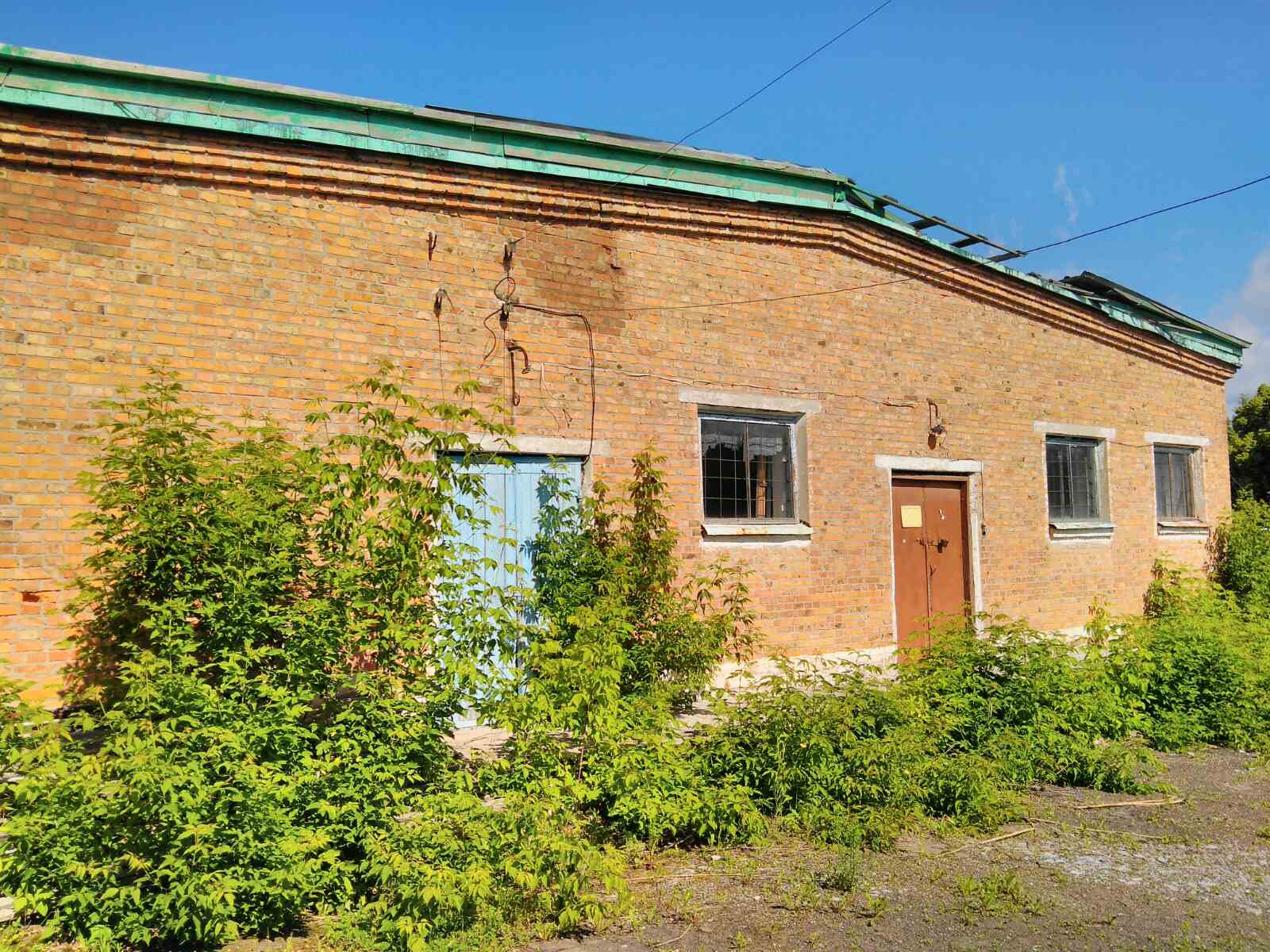 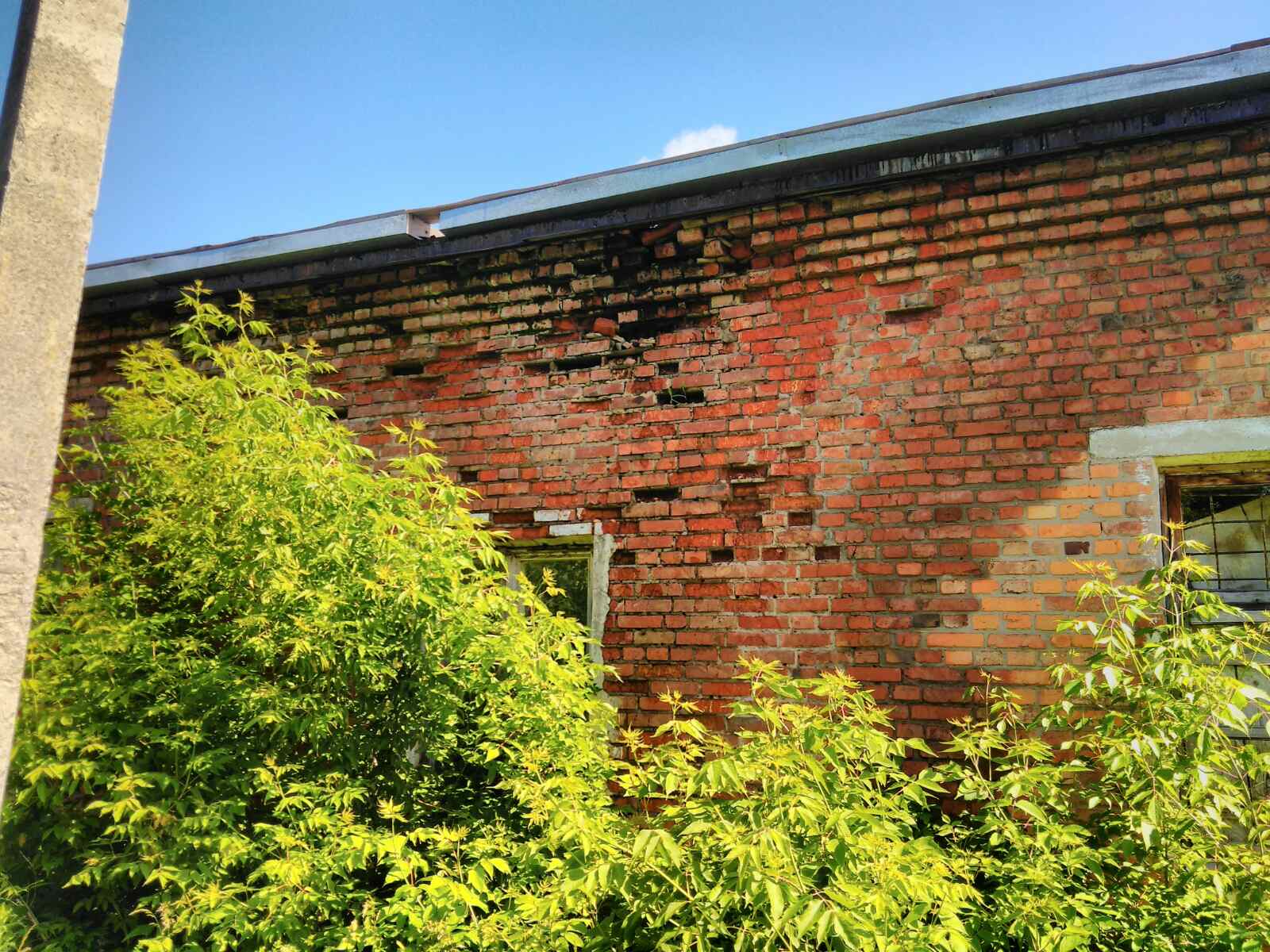 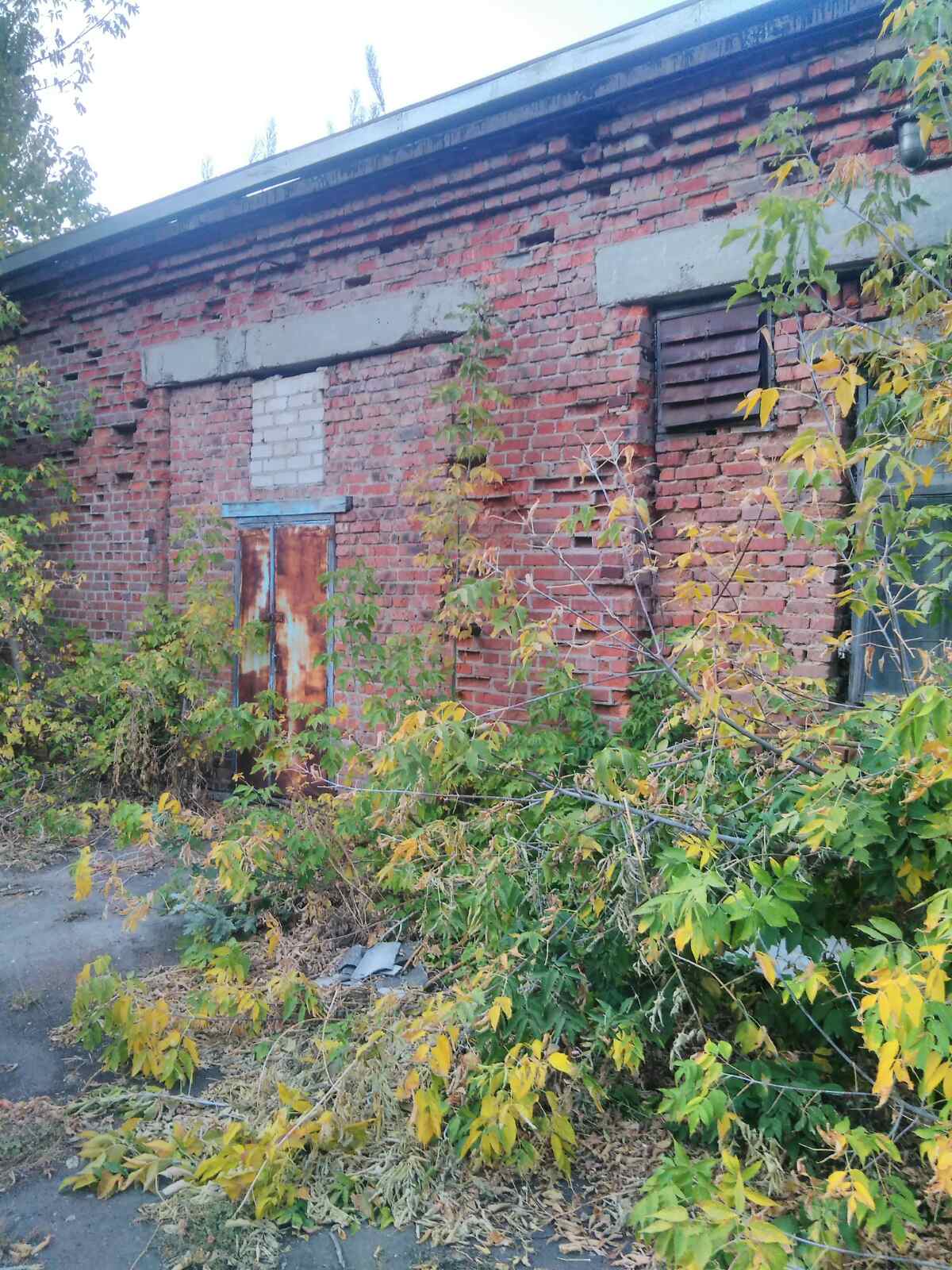 В.о. директора ___________ О.Є. Татіщев